Téma: Východné Slovensko – mestá 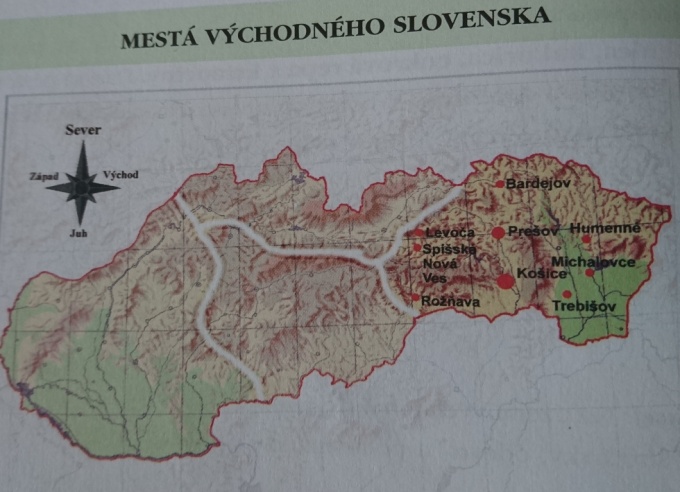 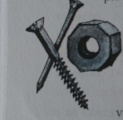 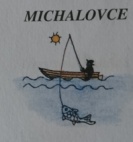 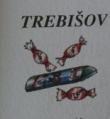 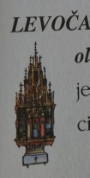 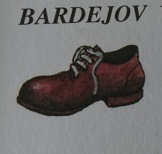 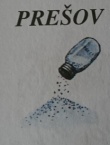 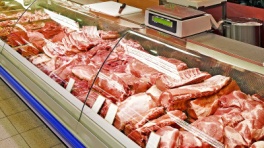 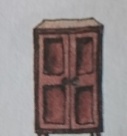 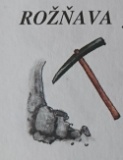 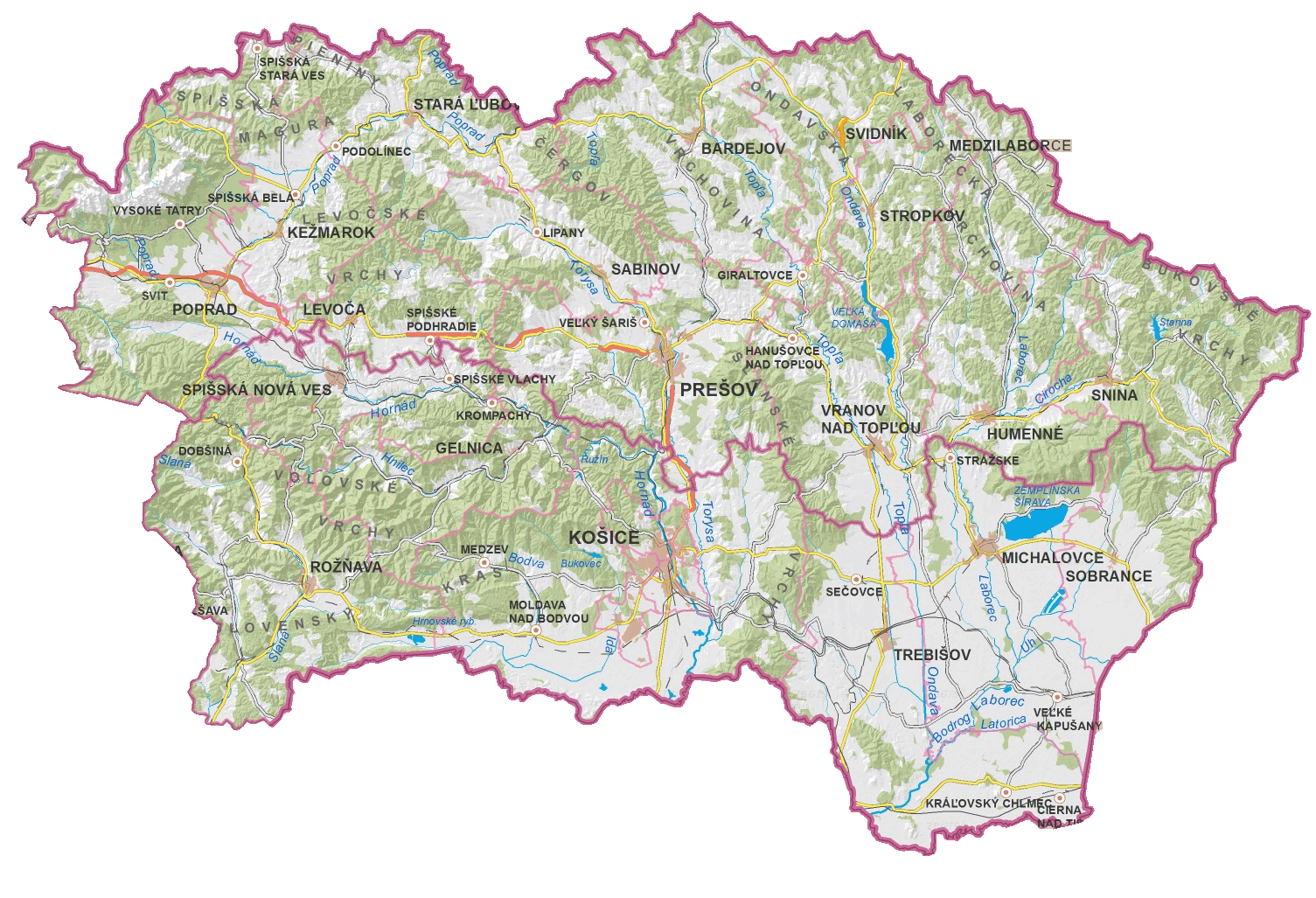 ÚLOHA: Nájdi vyššie popísané mestá na mape.